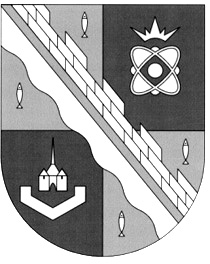 администрация МУНИЦИПАЛЬНОГО ОБРАЗОВАНИЯ                                        СОСНОВОБОРСКИЙ ГОРОДСКОЙ ОКРУГ  ЛЕНИНГРАДСКОЙ ОБЛАСТИпостановлениеот 14/12/2020 № 2487О запрете выхода граждан на лед водоемов Во исполнение пункта 6.6 Правил охраны жизни людей на водных объектах в Ленинградской области утвержденных Постановлением Правительства Ленинградской области от 29.12.2007 № 352 (ред. от 28.08.2017) и в связи с угрозой жизни и здоровью граждан при выходе на ледовое покрытие водных объектов в период становления ледового покрова водных объектов, администрация Сосновоборского городского округа п о с т а н о в л я е т: 1. Запретить со дня вступления в силу настоящего постановления выход граждан на ледовое покрытие, а также выезд и стоянку на льду механических транспортных средств на акватории Финского залива, примыкающей к границам Сосновоборского городского округа, и водоемов на территории Сосновоборского городского округа. 2. Рекомендовать отделу министерства внутренних дел России по г. Сосновый Бор Ленинградской области (Захаров С.М.) совместно с Ломоносовским отделением Центра ГИМС МЧС России по Ленинградской области (Забордаев О.Н.) организовать постоянный контроль за выполнением требований настоящего постановления населением города.3. Отделу гражданской защиты администрации комитета по общественной безопасности и информации (Парамонов Р.Ю.) обеспечить координацию действий сил и средств при выполнении поисково-спасательных работ на водоемах на территории Сосновоборского городского округа.4. Общему отделу администрации (Смолкина М.С.) обнародовать настоящее постановление на электронном сайте городской газеты «Маяк».5. Отделу по связям с общественностью администрации (пресс-центр) комитета по общественной безопасности и информации (Никитина В.Г.) разместить настоящее постановление на официальном сайте Сосновоборского городского округа.6. Настоящее постановление вступает в силу со дня официального обнародования.7. Контроль за исполнением постановления возложить на заместителя главы администрации по безопасности, правопорядку и организационным вопросам   Колгана А.В.Глава Сосновоборского городского округа                                                  М.В. Воронков